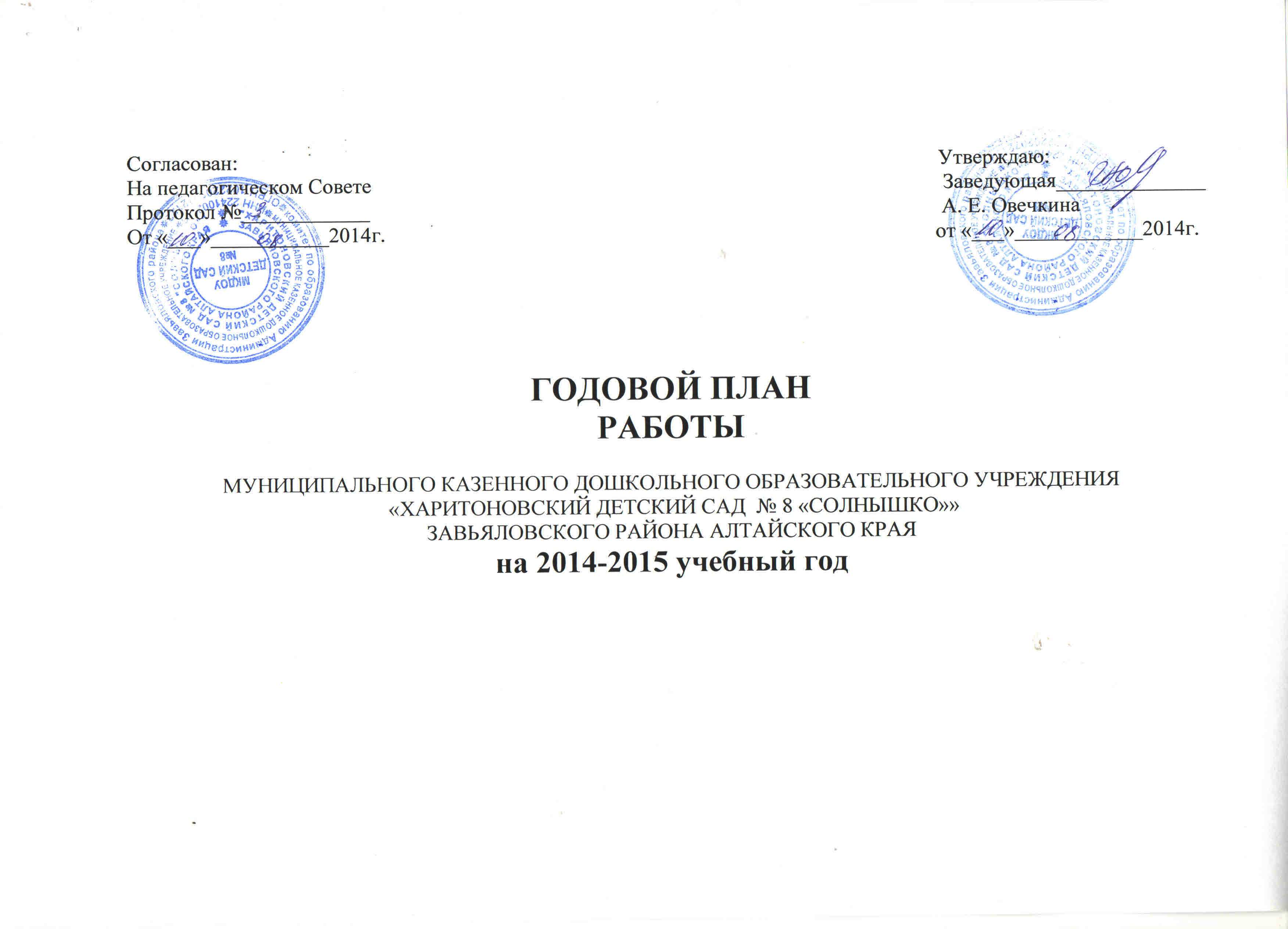 ЦЕЛЬ: формирование субкультуры ребенка, понимаемой как единство его эстетических вкусов, нравственной позиции, познавательного развитияЗадачи:1. Мотивировать педагогов к участию в открытых мероприятиях ДОУ и района с целью обобщения опыта, улучшения качества работы и достижения оптимальных результатов  в воспитании, обучении и развитии дошкольников.2. Организовать свободную деятельность посредством создания в группах центров активности и активизации проектной деятельности дошкольников.3. Создать условия для работы по художественно- эстетическому развитию детей.4. Внедрять здоровьесберегающие технологии в образовательный процесс, вовлекая родителей в единое образовательное пространство.                                                                                                                                                                                                                                                                                                                                                                                                                                             МесяцОрганизационно-педагогические мероприятия.Методическая работа с кадрами.Работа с детьмиРабота с родителямиРабота со школой и другими организациямиАдминистративно-хозяйственная работа123456СЕНТЯБРь1.Установочный педсовет:1) организация учебно-воспитательного  процесса             и создание условий для   работы с детьми на новый учебный год (заведующая);  2) основные задачи годового плана, формы их реализации (ст.воспитатель);3) утверждение расписания занятий по основной программе и дополнительного образования (ст.воспитатель);4)планирование работы консультативного пункта и творческих групп педагогов учреждения;5) согласование списка детей, нуждающихся в коррекционных занятиях,  проведение речевой диагностики (логопед,  воспитатель);2. Открытые просмотры:1) готовность групп к новому учебному году;2) оформление в родительских уголках рубрики «Родителям о воспитании» и т.д. (.воспитатель).3.Семинар  «Принципы создания центров активности и организации свободной деятельности дошкольников» (заведующая, .воспитатель);4.Выбор тем для самообразования                                                                                                                                                                                                                                                                                                                                                                                                                                                                                                                                                         1. День знаний – воспитатели)2. Подготовка к выставке детских работ «Чудеса природы» - работа с природным материалом (воспитатели)3. Подготовка диагностических карт развития детей.1. Анкетирование родителей «Ваше мнение о работе ДОУ» (ст. воспитатель)2.Участие в празднике «День знаний».3.Начало работы консультативного пункта для родителей и детей не посещающих ДОУ.4. Выбор родительского комитета .5. Знакомство с уставными документами и локальными актами ДОУ.1. Пролонгация договоров о сотрудничестве на 2014-15 учебный год с детской  библиотекой, СШ,1. Разработка нормативных документов, локальных актов, инструкций, регламентирующих работу всех служб ДОУ.2.Проверка условий:1) готовность ДОУ к новому уч.году;2)анализ состояния технологического оборудования;3.Собрание трудового коллектива «Ознакомление, утверждение и согласование всех локальных актов и нормативных документов, регламентирующих работу ДОУ».4.Отчетно-выборное профсоюзное собраниеО
К
Т
Я
Б
Р
Ь1. Консультация:1) «Предметно-пространственная среда как стимул интеллектуального, художественного и творческого развития дошкольника (ст.воспитатель)2) создание центров развития во всех возрастных группах (заведующая, ст.воспитатель, воспитатели).2.Тематическая проверка:«Создание центров активности и организация свободной деятельности дошкольников»3. Открытые просмотры«Осень в гости к нам пришла!»- тематические занятия во всех возрастных группах (заведующая, ст.воспитатель).4. Школа молодого воспитателя – ознакомление воспитателя с особенностями организации занятий в форме совместной партнерской деятельности взрослого с детьми 1. «Осень в гости к нам пришла!»- тематические занятия во всех возрастных группах (воспитатели)2. «Удивительное рядом»-совместная выставка детских работ из природного материала (воспитатели)3. «Времена года»-совместный муз.проект (ст.воспитатель воспитатели, муз.рук.)4.Экскурсия в детскую библиотеку с детьми подготовительной группы.День здоровья –совместное мероприятие с родителями «Поиграем вместе!»( воспитатели)1.Анализ анкетирования(ст.воспитатель2.Общие и групповые родительские собрания (заведующий, воспитатели)3.Заседание родительского комитета ДОУ (заведующая)4. Участие в выставке «Удивительное рядом» (воспитатели)1. Экскурсия детей подготовительной к школе  группы в ХСШ 2. Консультация психолога1.Работа с кадрами «Соблюдение правил внутреннего распорядка.Ох-рана жизни, здоровья детей»2.Рейды и смотры по санитарному состоянию групп (заведующая, медсестра) НО
Я
Б
Р
Ь                                                                                                                                                                                                                                                                                                                                                                                                                                                                                                                                                                                                                                                                                                                                                                                                                                                                                                                                                                                                                                                                                                                                                                                                                                                                                                                                                                                                                                                                                                                                                                                                                                                                                                                                                                                                                                                                                                                                                                                                                                                                                                                                                                                                                                                                                                                                                                                                                                                                                                                                                                                                                                                                                                                                                                                                                                                                                                                                                                                                                                                                                                                                                                                                                                                                                                                                                                                                                                                                                                                                                                                                                                                                                                                                                                                                                                                                                                                                                                                                                                                                                                                                                                                                                                                                                                                                                                                                                                                                                                                                                                                                                                                                                                                                                                                                                                                                                                                                                                                                                                                                                                                                                                                                                                                                                                                                                                                                                                                                                                                                                                                                                                                                                                                                                                                                                                                                                                                                                                                                                                                                                                                                                                                                                                                                                                                                                                                                                                                                                                                                                                                                                                                                                                                                                                                                                                                                                                                                                                                                                                                                                                                                                                                                                                                                                                   1.Практикум для воспитателей«Исследование межличностных отношений в группе» (ст.воспитатель);2. Открытые просмотры:конкурс на лучшее оформление центров развития в группах (заведующая, .воспитатель)3. Работа методического кабинета: выставка литературы на тему «Ребенок и его права» (ст.воспитатель)4. Готовимся к аттестации1.Подведение итогов выставки «Чудеса природы» (ст.воспитатель заведующая)2.Неделя «Игра и игрушки» (ст.воспитатель, воспитатели)3. «День матери» совместные досуги (воспитатели)4.Организация выставки рисунков «Моя мама» (воспитатели»)1.Награждение победителей и участников выставки «Чудеса природы» (заведующая, ст.воспитатель)2. Участие в проведении недели «Игра и игрушки».5.Консультация «Ребенок и его права» (ст.воспит.)1..Экскурсия в детскую библиотеку . Беседа «Свет женщины» (подгот.гр., воспитатель)1.Продолжение работы по подготовке здания к зимнему периоду.ДЕ
К
А
Б
Р
ЬКонсультации:1) «Двигательная активность на прогулке в зимний период»(ст.воспит.)2) «Как сформировать гуманные отношения у дошкольников» (ст.воспит.)2. Педсовет по 1-й годовой задаче «Создание центров активности и организация свободной деятельности дошкольников»3.Итоги тематической проверки по первой годовой задаче (ст.воспит.)4.Анализ эффективности создания центров активности и организации свободной деятельности дошкольников в них (заведующая, ст.воспитатель, воспитатели)5.Открытые просмотры новогодних праздников во всех возрастных группах (заведующая, ст.воспитатель)1.Новогодние праздники во всех возрастных группах (муз.руководитель, воспитатели).2.Выставка совместных работ (поделок) детей и взрослых «Мастерская Деда Мороза» (воспитатели )3.Экскурсия в библиотеку. Беседа «Волшебный ларец мудрых сказок»4.Экскурсия в зимний лес. «Предновогодняя пора в лесу»1.Совместное творчество по изготовлению атрибутов к новогодним праздникам.2.Участие в выставке поделок «Мастерская Деда Мороза»(воспитатели)3.Консультация «Научите ребенка делать добро»(ст.воспитатель)1.Экскурсия в музей «Новогодние посиделки»1.Подготовка помещения к проведению новогодних праздников и проведение инструктажа по правилам противопожарной безопасности. Составление актов о готовности всех помещений к проведению праздников.Я
Н
В
А
Р
Ь
  1.Работа методического кабинета: тематическая фотовыставка «Зимние забавы». 2.Консультация «Музейная среда для ребенка» (ст. воспитатель)3.Создание мини-музеев в группах.(заведующая, ст. воспитатель)                                                                                                                                                                                                                                                                                                                                                                                                                                                                            1. «Времена года» - совместный музыкальный проект(ст.воспитатель, муз.руководитель)2.Зимние каникулы. «Неделя зимних игр и забав» (ст.воспитатель, воспитатели).3. «Снежные выкрутасы»- конкурс построек из снега (ст.воспитатель, воспитатели)4.Выставка детских рисунков: «Зимние узоры» (ст.воспитатель, воспитатели)1.Проведение зимних каникул. Рекоменда-ции для родителей.2.Совместное проведение недели зимних игр и забав с родителями (ст.воспитатель, воспитатели)3.Проведение общего родительского собрания «Скоро в школу» (подгот.гр., воспитатель)1.Консультация школьного психолога«Психолого-педагогическая карта выпускника ДОУ»2.Экскурсия в библиотеку «Русский поэт сказочник» П.П.Ершов.Инструктаж по технике безопасности и охране жизни и здоровья детей в зимний период (заведующая)Ф
Е
В
Р
А
Л
Ь1.Консультация «Первые шаги в мир культуры». Музейная педагогика» (ст. воспитатель)2. Тематический контроль «Развитие личности  дошкольника в детском саду средствами музейной педагогики» (ст. воспит.)3.Смотр-конкурс «Лучший мини-музей ДОУ» (заведующий, ст. воспит.)4. Открытые просмотры интегрированных занятий по музейной педагогике. (заведующая, ст. воспит.)1.День здоровья. Проведение соревнования «Мама, папа, я – спортивная семья» (ст.воспитатель, воспитатели)2. День защитника Отечества . (воспитатели)3.Выставка поздравительных открыток к празднику (ст.дошкольный возраст,воспитатели4. «Широкая Масленица» - театрализованное представление (муз.руководитель, воспитатели)1.Совмест-ный проект «Первые шаги оп залам музея». Фотоотчет о посещении музея с детьми (воспитатели)2.Помощь в подготовке и участие в театрализованном празднике «Широкая Масленица».3.Участие в соревновании «Мама, папа, я – спортивная семья»1.Посещение музея . Выставка, посвященная Дню защитника Отечества.1.Ревизия номенклатуры дел ДОУ.2.Проведение производственного контроля в ДОУ.М
А
Р
Т
1.Педсовет «Развитие личности дошкольника в детском саду средствами музейной педагогики» (ст. воспит.)2.Отчет о работе по музейной педагогики в группах (воспитатели)3.Итоги тематической проверки.4.Открытые просмотры утренников к 8 Марта во всех возрастных группах. (заведующая, ст. воспит.)5.День открытых дверей для родителей. (ст.воспит. воспитатели)1.День здоровья (воспитатели, ст.воспит.)2. «8 Марта» - утренники во всех возрастных группах  (муз. руководитель, воспитатели)3.Выставка детских работ «Подарок мамочке» «воспитатели)1.Помощь в подготовке территории ДОУ к весеннему периоду.2.День открытых дверей для родителей всех возрастных групп ( ст. воспитатель, воспитатели)Консультация«Сегодня дошкольник – завтра школьник» (ст. воспитатель)1.Заполнение карт развития детей (психолог, воспитатели)1.Функциональность и продуктивность работы методического кабинета.2.Подготовка инвентаря для работ на участке.3.Выполнение норм СанПиН в ДОУ (ст. воспитатель4.Подготовка территории ДОУ к весеннему периоду.АПРЕЛЬ1.Консультация «Развивающие функции художественной литературы (ст. воспитатель)2.Открытые просмотры литературных досугов во всех возрастных группах (заведующая, ст.воспитатель)3.Тематическая выставка «Дорога в космос» (ст. воспитатель)4.Проведение итоговой диагностики на конец уч. года 5.Анализ самообразования педагогов. Отчет о проделанной работе.1.День здоровья. Спортивные досуги(воспитатели)2.Выставка детских работ «Дорога в космос», «Весна идет, весне дорогу! (ст. воспитатель, воспитатели)3.День Земли (22 апреля) Экологические досуги в старшей и подготовительной гр. (ст. воспитатель, воспитатели)4. «Времена года» - совместный музыкальный проект (ст.воспитатель, муз. руководитель)5.Итоговая диагностика детей.1.Консультация  «Что нужно знать родителям будущих первоклассников» (ст.воспитатель)2.Участие в благоустройстве территории детского сада.3.Совместная работа с родителями по подготовке детей к собеседованию в первые классы (психолог, воспитатели)1.Экскурсия в библиотеку детей подготовительной к школе группы.1.Организация летней оздоровительной кампании..Инструктаж всех сотрудников (заведующая, ст. воспитатель2.Побелка деревьев, завоз песка, подготовка территориик летнему сезону (завхоз)М
А
Й
1.Консультация «Организация детской продуктивной деятельности детей на прогулке»(ст. воспитатель)2.Итоговый педсовет:1) анализ работы ДОУ за уч. год.Итог работы всех служб ДОУ(заведующая)2)анализ выполнения годовых задач ДОУ (ст. воспитатель)3).Отчет о работе творческих групп.4) Итоги диагностики детей (ст. воспитатель)5).Утверждение годовых задач на 2011-2012уч. год (заведующая, ст. воспитатель)3.Работа методического кабинета: тематическая выставка«Этот День Победы» (ст. воспитатель)4.Открытые просмотры: праздник «Выпуск в школу», (ст.воспитатель, воспитатель); «Этот День Победы!»- досуг в подготовительной группе с приглашением ветерана ВОВ1. «Этот День Победы!» - досуг в подготовительной группе (воспитатель)2.Международный день семьи (15 мая). Совместные спортивные развлечения с родителями (воспитатели, ст. воспитатель)4.Праздник «Выпуск в школу» (муз. руководитель, ст воспитатель)5.Выставка детских работ «Здравствуй, лето!» (воспитатели)1. Общие и групповые родительские собрания (заведующая, ст. воспитатель, воспитатели)2.Мини-школа «Как подготовить ребенка к школе»(воспитатель)3.Анкетирование родителей «Ваше мнение о работе ДОУ» (ст. воспитатель)Экскурсия в музей «День Победы»(воспитатель подготовительной группы, старшей группы)1.Комплектование групп на новый уч. год: наличие всех документов, составление списков, договоров с родителями (заведующая, ст. воспитатель2.Инструктаж «Охрана жизни и здоровья детей при проведении и организациипрогулки летом. Охрана жизни и здоровья детей в весенне-летний период»(заведующая, медсестра)3.Подготовка учреждения к работе в летний период.